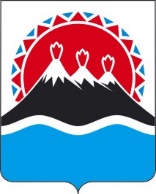 П О С Т А Н О В Л Е Н И ЕПРАВИТЕЛЬСТВА  КАМЧАТСКОГО КРАЯ                   г. Петропавловск-КамчатскийВ соответствии с Уставом Камчатского края, Законом Камчатского края от 29.03.2012 № 30 «О системе исполнительных органов государственной власти Камчатского края», постановлением Губернатора Камчатского края от 21.09.2020 № 171 «Об утверждении структуры исполнительных органов государственной власти Камчатского края», постановлением Губернатора Камчатского края от 29.09.2020 № 178 «Об изменении структуры исполнительных органов государственной власти Камчатского края»ПРАВИТЕЛЬСТВО ПОСТАНОВЛЯЕТ:1. Внести в постановление Правительства Камчатского края от 19.12.2008 № 423-П «Об утверждении Положения о Министерстве социального развития и труда Камчатского края» следующие изменения:1) наименование изложить в следующей редакции:«Об утверждении Положения о Министерстве социального благополучия и семейной политики Камчатского края»;2) преамбулу изложить в следующей редакции:«В соответствии с Уставом Камчатского края, Законом Камчатского края от 29.03.2012 № 30 «О системе исполнительных органов государственной власти Камчатского края», постановлением Губернатора Камчатского края от 21.09.2020 № 171 «Об утверждении структуры исполнительных органов государственной власти Камчатского края», постановлением Губернатора Камчатского края от 29.09.2020 № 178 «Об изменении структуры исполнительных органов государственной власти Камчатского края»»;3) часть 1 изложить в следующей редакции:«1. Утвердить Положение о Министерстве социального благополучия и семейной политики Камчатского края согласно приложению к настоящему постановлению.»;4) приложение изложить в редакции согласно приложению к настоящему постановлению.2. Настоящее постановление вступает в силу через 10 дней после дня его официального опубликования и распространяется на правоотношения, возникающие не ранее дня государственной регистрации соответствующих изменений в едином государственном реестре юридических лиц.Приложение к постановлениюПравительства Камчатского краяот [Дата регистрации] № [Номер документа]«Приложение к постановлениюПравительства Камчатского краяот 19.12.2008 № 423-ППоложениео Министерстве социального благополучия и семейной политикиКамчатского края1. Общие положения1.1. Министерство социального благополучия и семейной политики Камчатского края (далее – Министерство) является исполнительным органом государственной власти Камчатского края, осуществляющим функции по выработке и реализации региональной политики, по нормативному правовому регулированию, по контролю (надзору), по предоставлению государственных услуг, иные правоприменительные функции в сфере социального благополучия, семейной политики, а также опеки и попечительства в отношении совершеннолетних и несовершеннолетних граждан.1.2. Министерство создано в соответствии с постановлением Губернатора Камчатского края от 21.09.2020 № 171 «Об утверждении структуры исполнительных органов государственной власти Камчатского края» постановлением Губернатора Камчатского края от 29.09.2020 № 178 «Об изменении структуры исполнительных органов государственной власти Камчатского края» в результате переименования Министерства социального развития и труда Камчатского края в Министерство социального благополучия и семейной политики Камчатского края.1.3. Министерство в своей деятельности руководствуется Конституцией Российской Федерации, федеральными конституционными законами, федеральными законами, иными нормативными правовыми актами Российской Федерации, Уставом Камчатского края, законами и иными нормативными правовыми актами Камчатского края, а также настоящим Положением.1.4. Министерство осуществляет свою деятельность во взаимодействии с федеральными органами исполнительной власти и их территориальными органами по Камчатскому краю, исполнительными органами государственной власти Камчатского края, органами местного самоуправления муниципальных образований в Камчатском крае, общественными объединениями, иными организациями и гражданами.1.5. При реализации своих полномочий Министерство обеспечивает приоритет целей и задач по развитию конкуренции на товарных рынках в установленной сфере деятельности.1.6. Министерство является юридическим лицом, имеет самостоятельный баланс, лицевые счета, открываемые в Управлении Федерального казначейства по Камчатскому краю, иные счета, открываемые в соответствии с законодательством Российской Федерации, печать и бланки со своим наименованием.1.7. Полное официальное наименование Министерства: Министерство социального благополучия и семейной политики Камчатского края.Сокращенное официальное наименование Министерства: Министерство социального благополучия.1.8. Финансирование деятельности Министерства осуществляется за счет средств краевого бюджета, предусмотренных на содержание Министерства.1.9. Министерство имеет имущество, необходимое для выполнения возложенных на него полномочий. Имущество Министерства является государственной собственностью Камчатского края и закрепляется за Министерством на праве оперативного управления.1.10. Министерство может создавать краевые государственные учреждения для реализации полномочий в установленной сфере деятельности.1.11. Юридический адрес Министерства: 683040, г. Петропавловск-Камчатский, пл. Ленина, д. 1.Место нахождения Министерства: 683003, г. Петропавловск-Камчатский, ул. Ленинградская, д. 118.2. Полномочия Министерства2.1. Министерство осуществляет следующие полномочия:1) осуществляет организационно-методическое руководство и координацию деятельности по предоставлению мер социальной поддержки и социальному обслуживанию граждан в Камчатском крае;2) осуществляет полномочия в сфере социального обслуживания граждан (за исключением отдельных государственных полномочий Камчатского края по социальному обслуживанию граждан в Камчатском крае, переданных органам местного самоуправления муниципальных образований в Камчатском крае в соответствии с законом Камчатского края);3) является оператором информационных систем в сфере социального обслуживания граждан, осуществляющим функции по сбору, хранению, обработке и предоставлению информации о поставщиках социальных услуг (реестр поставщиков социальных услуг) и о получателях социальных услуг (регистр получателей социальных услуг) на основании данных, представляемых поставщиками социальных услуг;4) разрабатывает предложения для федеральных органов исполнительной власти по участию Камчатского края в реализации государственных программ Российской Федерации;5) разрабатывает меры по созданию условий для социальной адаптации и интеграции в общество граждан с ограниченными возможностями, в том числе детей-инвалидов;6) осуществляет координацию деятельности исполнительных органов государственной власти Камчатского края, органов местного самоуправления муниципальных образований в Камчатском крае по паспортизации объектов социальной инфраструктуры Камчатского края;7) осуществляет контроль за обеспечением подведомственными краевыми государственными учреждениями социального обслуживания условий для беспрепятственного доступа инвалидов к объектам социального обслуживания и услугам;8) осуществляет координацию работы по формированию системы комплексной реабилитации и абилитации инвалидов и детей-инвалидов в Камчатском крае;9) организует профессиональное обучение, профессиональное образование и дополнительное профессиональное образование работников поставщиков социальных услуг;10) осуществляет координацию деятельности исполнительных органов государственной власти Камчатского края, участвующих в реализации положений Федерального закона от 01.12.2014 № 419-ФЗ «О внесении изменений в отдельные законодательные акты Российской Федерации по вопросам социальной защиты инвалидов в связи с ратификацией Конвенции о правах инвалидов»;11) осуществляет работу по оформлению гражданам удостоверений о праве на меры социальной поддержки;12) осуществляет выплату компенсаций страховых премий по договору обязательного страхования гражданской ответственности владельцев транспортных средств отдельным категориям граждан;13) осуществляет следующие полномочия Российской Федерации, переданные для осуществления органам государственной власти субъектов Российской Федерации:а) предоставляет меры социальной поддержки по оплате жилищно-коммунальных услуг отдельным категориям граждан;б) предоставляет региональную социальную доплату к пенсии и государственную социальную помощь на основании социального контракта;в) назначает и выплачивает пособия по беременности и родам, единовременное пособие женщинам, вставшим на учет в медицинских организациях в ранние сроки беременности, единовременное пособие при рождении ребенка, ежемесячное пособие по уходу за ребенком женщинам, уволенным в период беременности, отпуска по беременности и родам, и лицам, уволенным в период отпуска по уходу за ребенком в связи с ликвидацией организаций, прекращением физическими лицами деятельности в качестве индивидуальных предпринимателей, прекращением полномочий нотариусами, занимающимися частной практикой, и прекращением статуса адвоката, а также в связи с прекращением деятельности иными физическими лицами, чья профессиональная деятельность в соответствии с федеральными законами подлежит государственной регистрации и (или) лицензированию, единовременное пособие при рождении ребенка и ежемесячное пособие по уходу за ребенком лицам, не подлежащим обязательному социальному страхованию на случай временной нетрудоспособности и в связи с материнством, в том числе обучающимся по очной форме обучения в профессиональных образовательных организациях, образовательных организациях высшего образования, образовательных организациях дополнительного профессионального образования и научных организациях (за исключением единовременного пособия при рождении ребенка и ежемесячного пособия по уходу за ребенком, предусмотренных абзацем третьим части первой статьи 4 Федерального закона от 19.05.1995 № 81-ФЗ «О государственных пособиях гражданам, имеющим детей»), единовременное пособие при передаче ребенка на воспитание в семью, единовременное пособие беременной жене военнослужащего, проходящего военную службу по призыву, и ежемесячное пособие на ребенка военнослужащего, проходящего военную службу по призыву;г) выплачивает государственные единовременные пособия и ежемесячные денежные компенсации при возникновении поствакцинальных осложнений;д) осуществляет деятельность, связанную с перевозкой между субъектами Российской Федерации, а также в пределах территорий государств - участников Содружества Независимых Государств несовершеннолетних, самовольно ушедших из семей, детских домов, школ-интернатов, специальных учебно-воспитательных и иных детских учреждений;е) предоставляет меры социальной поддержки гражданам, награжденным знаком «Почетный донор СССР», «Почетный донор России»;ж) предоставляет, в том числе осуществляет доставку, следующие выплаты и компенсации гражданам (за исключением военнослужащих, сотрудников органов внутренних дел, учреждений и органов уголовно-исполнительной системы, федеральной противопожарной службы Государственной противопожарной службы, органов по контролю за оборотом наркотических средств и психотропных веществ, таможенных органов Российской Федерации, пенсионеров из числа этих лиц, в том числе работающих (независимо от места работы), гражданского персонала указанных федеральных органов исполнительной власти, а также пенсионеров из числа лиц, уволенных из федеральных органов налоговой полиции, в том числе работающих (независимо от места работы):компенсации и другие выплаты, предусмотренные пунктами 4, 5 (в части дополнительного оплачиваемого отпуска), 12 (в части ежемесячной денежной компенсации на питание ребенка) и 13 части 1, частью 4 (в части пособия на погребение) статьи 14, пунктами 3 и 4 части 1 статьи 15, частью 1 статьи 16, пунктами 3 (в части среднего заработка), 4 - 6 и 13 статьи 17, пунктами 1 - 3, абзаца четвертого пункта 4, пунктами 5 и 7 (за исключением ежемесячного пособия по уходу за ребенком в двойном размере, выплачиваемого гражданам, подлежащим обязательному социальному страхованию на случай временной нетрудоспособности и в связи с материнством, в части, приходящейся на выплату данного пособия до достижения ребенком возраста полутора лет), 8 - 10 части 1 статьи 18, пунктами 1 и 2, абзацем вторым пункта 3, пунктами 4, 6 и 7 части 2 статьи 19, пунктами 1 - 3 и абзацем четвертым пункта 4 части 2 статьи 20, пунктом 3 части 1 статьи 25, частями 1, 2 и 4 статьи 39, статьями 40 и 41 Закона Российской Федерации от 15.05.1991 № 1244-1 «О социальной защите граждан, подвергшихся воздействию радиации вследствие катастрофы на Чернобыльской АЭС»;ежемесячные денежные компенсации, предусмотренные статьями 8 и 9 Федерального закона от 26.11.1998 № 175-ФЗ «О социальной защите граждан Российской Федерации, подвергшихся воздействию радиации вследствие аварии в 1957 году на производственном объединении «Маяк» и сбросов радиоактивных отходов в реку Теча»;компенсации и другие выплаты, предусмотренные пунктами 6, 8 и 15 (в части дополнительного оплачиваемого отпуска) части 1 статьи 2 и пунктом 3 части 2 статьи 4 Федерального закона от 10.01.2002 № 2-ФЗ «О социальных гарантиях гражданам, подвергшимся радиационному воздействию вследствие ядерных испытаний на Семипалатинском полигоне»;з) назначает и осуществляет ежемесячную выплату в связи с рождением (усыновлением) первого ребенка, предусмотренную Федеральным законом от 28.12.2017 № 418-ФЗ «О ежемесячных выплатах семьям, имеющим детей»;14) обеспечивает деятельность на территории Камчатского края детского телефона доверия (службы экстренной психологической помощи) с единым общероссийским телефонным номером;15) разрабатывает и осуществляет меры по устранению детской безнадзорности, асоциального поведения подростков, семейного неблагополучия, социального сиротства;16) осуществляет предоставление краевого материнского (семейного) капитала;17) осуществляет предоставление ежемесячной денежной выплаты и увеличенной ежемесячной денежной выплаты на приобретение продуктов питания беременным женщинам, кормящим матерям и детям в возрасте до трех лет, проживающим в Камчатском крае;18) осуществляет предоставление ежемесячной денежной выплаты семьям, проживающим в Камчатском крае, при рождении после 31 декабря 2012 года третьего ребенка или последующих детей до достижения ребенком возраста трех лет;19) осуществляет предоставление единовременной денежной выплаты в связи с рождением первого ребенка гражданам Российской Федерации, постоянно проживающим на территории Камчатского края;20) осуществляет деятельность, связанную с перевозкой несовершеннолетних, самовольно ушедших из семей, детских домов, школ-интернатов, специальных учебно-воспитательных и иных детских учреждений в пределах Камчатского края;21) осуществляет меры по поддержке и развитию добровольчества (волонтерства) в установленной сфере деятельности;22) обеспечивает реализацию государственной демографической политики в пределах своих полномочий;23) организует круглогодичный отдых, оздоровление и занятость детей, находящихся в трудной жизненной ситуации;24) организует и осуществляет в пределах своей компетенции деятельность по опеке и попечительству в отношении совершеннолетних граждан;25) осуществляет в пределах своей компетенции социальную поддержку детей-сирот и детей, оставшихся без попечения родителей (за исключением детей, обучающихся в федеральных образовательных организациях);26) осуществляет взаимодействие с территориальными органами федеральных органов исполнительной власти в Камчатском крае, исполнительными органами государственной власти Камчатского края, органами местного самоуправления муниципальных образований в Камчатском крае, а также образовательными организациями, медицинскими организациями, организациями, оказывающими социальные услуги, и иными организациями по вопросам организации и осуществления деятельности по опеке и попечительству в отношении совершеннолетних и несовершеннолетних граждан;27) осуществляет функции регионального оператора банка данных о детях, оставшихся без попечения родителей;28) устанавливает порядок учета лиц, желающих усыновить (удочерить) детей, на территории Камчатского края;29) утверждает программы подготовки лиц, желающих принять на воспитание в свою семью ребенка, оставшегося без попечения родителей;30) организует постинтернатное сопровождение выпускников организаций для детей-сирот и детей, оставшихся без попечения родителей в Камчатском крае, осуществляет контроль за осуществлением постинтернатного сопровождения выпускников;31) оказывает содействие деятельности представительств иностранных государственных органов и организаций, иностранных некоммерческих неправительственных организаций, осуществляющих деятельность по усыновлению (удочерению) детей на территории Камчатского края и оказывает содействие Министерству образования и науки Российской Федерации в осуществлении контроля за их деятельностью;32) формирует список детей-сирот и детей, оставшихся без попечения родителей, лиц из числа детей-сирот и детей, оставшихся без попечения родителей, которые подлежат обеспечению жилыми помещениями специализированного жилищного фонда по договорам найма специализированных жилых помещений;33) организует работу по обеспечению отдыха и оздоровления детей- сирот и детей, оставшихся без попечения родителей;34) вырабатывает предложения по достижению в Камчатском крае национальной цели, направленной на снижение бедности населения;35) координирует деятельность государственных органов по реализации региональной программы по снижению доли населения с доходами ниже величины прожиточного минимума;36) определяет величину прожиточного минимума в Камчатском крае;37) проводит расчеты размеров муниципальных коэффициентов по муниципальным образованиям в Камчатском крае;38) вырабатывает предложения по вопросам, связанным с совершенствованием системы гарантий и компенсаций для лиц, проживающих в Камчатском крае и работающих в государственных органах Камчатского края, краевых государственных учреждениях;39) участвует в расследовании несчастных случаев (в том числе групповых), в результате которых один или несколько пострадавших получили тяжелые повреждения здоровья, либо несчастных случаев (в том числе групповых) со смертельным исходом;40) вырабатывает предложения по реализации в Камчатском крае механизма установления размера минимальной заработной платы в Камчатском крае;41) устанавливает и осуществляет выплату доплат к пенсии лицам, замещающим государственные должности Камчатского края и пенсии за выслугу лет государственным гражданским служащим;42) утверждает порядок формирования фонда оплаты труда подведомственных краевых государственных казенных учреждений;43) разрабатывает государственные программы Камчатского края и участвует в их реализации;44) участвует в реализации национальных проектов;45) координирует деятельность и осуществляет кадровую политику, способствует совершенствованию организационной структуры и развитию материально-технической базы подведомственных краевых государственных учреждений;46) осуществляет в пределах своих полномочий формирование и развитие оптимальной сети подведомственных краевых государственных учреждений, в том числе разрабатывает и реализует мероприятия в рамках государственных программ (подпрограмм) по строительству, реконструкции, капитальному ремонту зданий, находящихся в оперативном управлении подведомственных краевых государственных учреждений;47) осуществляет полномочия по рассмотрению предложений о заключении концессионного соглашения и принятию решения о возможности заключения концессионного соглашения в отношении объектов социального обслуживания граждан;48) осуществляет контроль за деятельностью подведомственных краевых государственных учреждений, укреплением их материально-технической баз, а также соответствия качества фактически предоставляемых подведомственными краевыми государственными учреждениями услуг стандартам качества услуг;49) осуществляет региональный государственный контроль (надзор) в сфере социального обслуживания граждан в Камчатском крае, в том числе государственный контроль (надзор) за обеспечением доступности для инвалидов объектов социальной инфраструктуры и предоставляемых социальных услуг;50) рассматривает дела и составляет протоколы об административных правонарушениях, предусмотренных статьей 9.13 (в части уклонения от исполнения требований к обеспечению доступности для инвалидов объектов социального обслуживания и предоставляемых услуг в сфере социального обслуживания) Кодекса Российской Федерации об административных правонарушениях, в соответствии с законодательством Российской Федерации об административных правонарушениях, выносит обязательные для исполнения предписания об устранении выявленных в результате проверок нарушений и контролирует исполнение указанных предписаний в установленные сроки;51) в качестве уполномоченного органа в области обеспечения граждан бесплатной юридической помощью обеспечивает организационное взаимодействие участников государственной системы бесплатной юридической помощи;52) организует и проводит тематические мероприятия, связанные с государственными праздниками в пределах своих полномочий;53) осуществляет в пределах своих полномочий функции по организации и реализации мероприятий Комплексного плана противодействия идеологии терроризма в Российской Федерации на 2019-2023 годы, утвержденного Президентом Российской Федерации 28.12.2018 № Пр-2665, и других мероприятий по противодействию идеологии терроризма;54) обобщает практику применения законодательства Российской Федерации и Камчатского края, а также проводит анализ реализации региональной политики в установленной сфере деятельности;55) осуществляет бюджетные полномочия главного администратора (администратора) доходов бюджета и главного распорядителя и получателя бюджетных средств в соответствии с бюджетным законодательством Российской Федерации и Камчатского края; 56) осуществляет закупки товаров, работ, услуг для обеспечения нужд Камчатского края в установленной сфере деятельности Министерства, заключает государственные контракты в соответствии с законодательством Российской Федерации о контрактной системе в сфере закупок товаров, работ, услуг для обеспечения государственных и муниципальных нужд;57) принимает нормативные правовые акты по вопросам установленной сферы деятельности Министерства, за исключением вопросов, правовое регулирование которых в соответствии с законодательством Российской Федерации и законодательством Камчатского края осуществляется исключительно законами Камчатского края, правовыми актами Губернатора Камчатского края и Правительства Камчатского края;58) вносит на рассмотрение Губернатору Камчатского края и Правительству Камчатского края проекты законов и иных правовых актов Камчатского края по вопросам, относящимся к установленной сфере деятельности Министерства, а также замечания и предложения к проектам федеральных законов, законов Камчатского края, направленных на правовое регулирование в установленной сфере деятельности Министерства;59) организует прием граждан, обеспечивает своевременное и полное рассмотрение устных и письменных обращений граждан, принятие по ним решений и направление ответов заявителям;60) оказывает гражданам бесплатную юридическую помощь в виде правового консультирования в устной и письменной форме по вопросам, относящимся к компетенции Министерства;61) осуществляет профилактику коррупционных и иных правонарушений в пределах своей компетенции;62) организует в соответствии с законодательством Российской Федерации профессиональное образование и дополнительное профессиональное образование работников Министерства;63) обеспечивает в пределах своей компетенции защиту сведений, составляющих государственную тайну;64) планирует и обеспечивает выполнение мероприятий по гражданской обороне, защите населения и территорий от чрезвычайных ситуаций и ликвидации последствий чрезвычайных ситуаций в установленной сфере деятельности Министерства;65) организует и обеспечивает мобилизационную подготовку и мобилизацию в Министерстве, а также руководит мобилизационной подготовкой подведомственных краевых государственных учреждений;66) осуществляет деятельность по комплектованию, хранению, учету и использованию архивных документов, образовавшихся в процессе деятельности Министерства;67) осуществляет иные полномочия в установленной сфере деятельности, если такие полномочия предусмотрены федеральными законами и иными нормативными правовыми актами Российской Федерации, Уставом Камчатского края, законами и иными нормативными правовыми актами Камчатского края.2.2. Министерство с целью реализации полномочий в установленной сфере деятельности имеет право:1) запрашивать и получать от других исполнительных органов государственной власти Камчатского края, органов местного самоуправления муниципальных образований в Камчатском крае, общественных объединений, организаций материалы, необходимые для принятия решений по отнесенным к установленной сфере деятельности Министерства вопросам;2) привлекать для проработки вопросов, отнесенных к установленной сфере деятельности Министерства, научные и иные организации, ученых и специалистов;3) создавать совещательные органы (коллегии) в установленной сфере деятельности Министерства;4) посещать (при одновременном предъявлении служебного удостоверения и приказа о проведении мероприятия по контролю (надзору) либо его заверенной копии) предприятия, организации и учреждения независимо от организационно-правовой формы и формы собственности для осуществления регионального государственного контроля (надзора) в сфере социального обслуживания граждан в Камчатском крае, в том числе государственного контроля (надзора) за обеспечением доступности для инвалидов объектов социальной инфраструктуры и предоставляемых социальных услуг;5) проводить совещания по вопросам, входящим в компетенцию Министерства, с привлечением представителей исполнительных органов государственной власти Камчатского края, органов местного самоуправления муниципальных образований в Камчатском крае, общественных объединений, организаций;6) представлять в установленном порядке работников Министерства и подведомственных краевых государственных учреждений, других лиц, осуществляющих деятельность в установленной сфере деятельности Министерства, к присвоению почетных званий и награждению государственными наградами Российской Федерации, ведомственными наградами, наградами Камчатского края, к наградам (поощрениям) Губернатора Камчатского края, Законодательного Собрания Камчатского края, Правительства Камчатского края.3. Организация деятельности Министерства3.1. Министерство возглавляет Министр, назначаемый на должность и освобождаемый от должности Губернатором Камчатского края.Министр несет персональную ответственность за выполнение возложенных на Министерство полномочий.Министр имеет заместителей, назначаемых на должность и освобождаемых от должности Председателем Правительства - Первым вице-губернатором Камчатского края.3.2. Министр:1) утверждает положения о структурных подразделениях Министерства;2) в установленном порядке назначает на должность и освобождает от должности работников Министерства (за исключением своих заместителей);3) распределяет обязанности между своими заместителями;4) решает в соответствии с законодательством Российской Федерации и Камчатского края о государственной гражданской службе, трудовым законодательством Российской Федерации вопросы, связанные с прохождением государственной гражданской службы Камчатского края, трудовыми отношениями в Министерстве;5) утверждает структуру и штатное расписание Министерства в пределах, установленных Губернатором Камчатского края фонда оплаты труда и численности работников, смету расходов на содержание Министерства в пределах, установленных на соответствующий период ассигнований, предусмотренных в краевом бюджете;6) вносит в Министерство финансов Камчатского края предложения по формированию краевого бюджета в части финансового обеспечения деятельности Министерства и подведомственных краевых государственных учреждений;7) вносит в установленном порядке предложения о создании краевых государственных учреждений для реализации полномочий в установленной сфере деятельности Министерства, а также реорганизации и ликвидации подведомственных краевых государственных учреждений;8) в установленном порядке назначает на должность и освобождает от должности руководителей подведомственных краевых государственных учреждений, заключает, изменяет и расторгает с указанными руководителями трудовые договоры;9) дает обязательные для исполнения указания работниками Министерства и руководителям подведомственных краевых государственных учреждений и контролирует их исполнение;10) издает приказы по вопросам установленной сферы деятельности Министерства, а также по вопросам внутренней организации работы Министерства;11) действует без доверенности от имени Министерства, представляет его во всех государственных, судебных органах и организациях, заключает договоры (соглашения), открывает и закрывает лицевые счета в соответствии с законодательством Российской Федерации, совершает по ним операции, подписывает финансовые документы, выдает доверенности, выступает заявителем и обеспечивает необходимые юридические действия, связанные с государственной регистрацией изменений, вносимых в настоящее Положение;12) осуществляет иные полномочия в соответствии с федеральным законодательством и законодательством Камчатского края.».[Дата регистрации]№[Номер документа]О внесении изменений в постановление Правительства Камчатского края от 19.12.2008 № 423-П «Об утверждении Положения о Министерстве социального развития и труда Камчатского края»Председатель Правительства - Первый вице-губернатор Камчатского края[горизонтальный штамп подписи 1]А.О. Кузнецов